xxxOd:	xxxOdesláno:	čtvrtek 10. srpna 2023 15:44Komu:	xxxKopie:	xxxPředmět:	RE: Objednávka č. 3610004566Přílohy:	3610004566_MTL.pdfVážená xxx xxx,děkujeme za zaslání objednávky, kterou z naší strany akceptovanou, tj. podepsanou xxx zasíláme v příloze zpět.Děkujeme za spolupráci.S přáním hezkého dnexxxxxx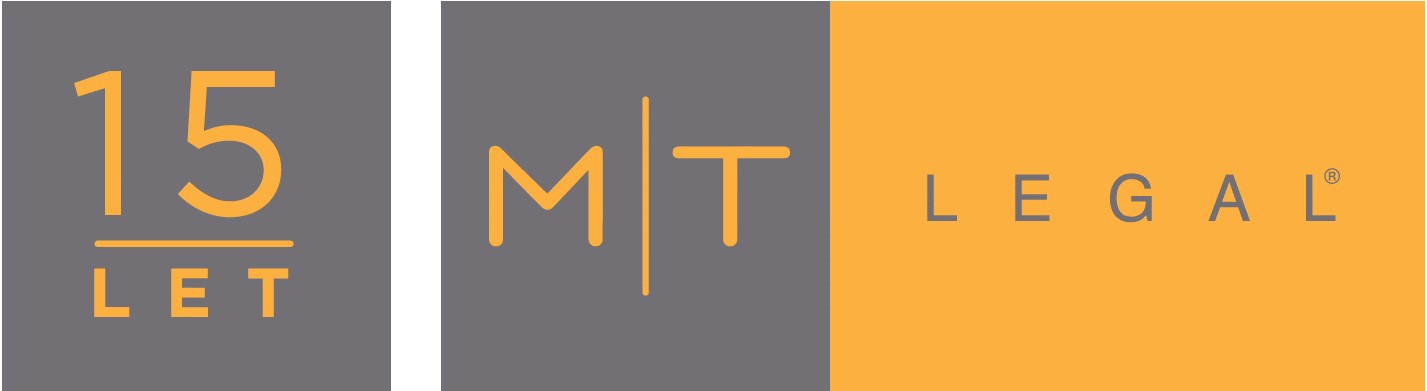 xxxxxxxxxxxxxxxxxxxxxxxxObsah tohoto e-mailu včetně jeho příloh je důvěrný. Pokud nejste oprávněným adresátem tohoto emailu, nejste oprávněni tuto zprávu odeslat, uložit ji, zveřejnit či naložit s ní jakýmkoliv jiným způsobem. V takovém případě prosím informujte odesílatele a tento e-mail včetně jeho příloh vymažte trvale ze svého systému. Pokud není výslovně v textu tohoto e-mailu uvedeno jinak, není tato zpráva nabídkou na uzavření smlouvy ani změnou, odvoláním nebo zrušením nabídky na uzavření smlouvy, není ani akceptací nabídky na uzavření smlouvy a z obsahu tohoto e-mailu nevznikají společnosti MT Legal s.r.o., advokátní kancelář jakékoliv závazky nebo povinnosti.xxxFrom: xxxSent: Thursday, August 10, 2023 2:22 PMTo: xxxCc: xxxSubject: Objednávka č. 3610004566 Dobrý den,přílohou Vám zasíláme výše uvedenou objednávku.Vzhledem k povinnosti uveřejňovat veškeré smlouvy v hodnotě nad 50 tis. Kč bez DPH v Registru smluv vyplývající ze zákona č. 340/2015 Sb., Vás žádámeo potvrzení objednávky, a to nejlépe zasláním skenu objednávky podepsané za Vaši stranu osobou k tomu oprávněnou tak, aby bylo prokazatelnéuzavření smluvního vztahu. Uveřejnění v souladu se zákonem zajistí objednatel - Národní agentura pro komunikační a informační technologie, s.p.S pozdravem a přáním příjemného dnexxx